от 29 июня 2022 года										№ 707О внесении изменений в постановление администрации городского округагород Шахунья Нижегородской области от 31.05.2021 № 585 «Об утверждении Административного регламента администрации городского округа город Шахунья Нижегородской области по предоставлению муниципальной услуги«Прием документов и выдача разрешений на вступление в брак несовершеннолетним гражданам»В соответствии с Федеральным законом от 27.07.2010 № 210-ФЗ «Об организации предоставления муниципальных услуг», администрация городского округа город Шахунья Нижегородской области п о с т а н о в л я е т:В постановление администрации городского округа город Шахунья Нижегородской области от 31.05.2021 № 585 «Об утверждении Административного регламента администрации городского округа город Шахунья Нижегородской области по предоставлению муниципальной услуги «Прием документов и выдача разрешений на вступление в брак несовершеннолетним гражданам» (далее - Административный регламент) внести следующие изменения:Дополнить Перечень, изложенный в пункте 2.6 Административного регламента, подпунктом 2.6.7 следующего содержания:«2.6.7. Документы, подтверждающие наличие согласия заявителей, а также лиц, не являющихся заявителями, или их законных представителей на обработку персональных данных указанных лиц (Приложение №8 к Административному регламенту), а также полномочие заявителя действовать от имени указанных лиц или их законных представителей при передаче персональных данных указанных лиц».Дополнить Административный регламент приложением № 8 следующего содержания:«Приложение № 8к Административному регламенту администрациигородского округа город Шахунья Нижегородской области  по предоставлению муниципальной услуги «Прием документов и выдача разрешений на вступление в брак несовершеннолетним гражданам»ФОРМА СОГЛАСИЯ      на обработку персональных данныхГлаве местного самоуправления городского округа город Шахунья____________________________________________от гр. ___________________________________________________________________________________,                                                                   (фамилия, имя, отчество)                                                зарегистрированного(ой) и проживающего по адресу:_____________________________________________                                                                                              ___________________________________________________________________________________________________________________________________,документ, удостоверяющий личность:_____________________________________________                                          (вид документа)серия _______________ номер ____________________________________________________________________________________________________________                                           (кем и когда выдан)СОГЛАСИЕна обработку персональных данных.Я, ___________________________________________________________________, настоящим подтверждаю свое согласие на обработку Администрацией городского округа город Шахунья Нижегородской области своих   персональных   данных, в том числе в автоматизированном режиме, в целях предоставления муниципального услуги несовершеннолетней (нему) ________________________________________________________ выдачи разрешения на вступление в брак.Перечень персональных данных, на обработку которых дается согласие: фамилия, имя, отчество, год, месяц, дата и место рождения, адрес, семейное, социальное положение, состав семьи, паспортные данные.Подтверждаю свое согласие на осуществление следующих действий с персональными   данными: сбор, систематизацию, накопление, хранение, уточнение (обновление, изменение), использование, распространение (в том числе передачу), обезличивание, блокирование, уничтожение персональных данных, а также иных действий, необходимых для обработки персональных данных в рамках предоставления муниципальной услуги. Настоящее заявление действует с момента подписания и действует до истечения сроков хранения соответствующей информации или документов, содержащих   указанную информацию, определяемых в соответствии с законодательством Российской Федерации.Отзыв заявления осуществляется в соответствии с законодательством Российской Федерации.В подтверждение вышеизложенного нижеподписавшийся заявитель подтверждает свое согласие на обработку своих персональных данных в соответствии с положениями Федерального закона от 27.07.2006 № 152-ФЗ «О персональных данных»."__" _____________                                   _____________ (_____________________)            (дата)                                                      (подпись)    (расшифровка подписи)».2. Настоящее постановление вступает в силу со дня его официального опубликования.3.  Начальнику общего отдела администрации городского округа город Шахунья Нижегородской области обеспечить официальное опубликование настоящего постановления путем размещения на официальном сайте администрации городского округа город Шахунья Нижегородской области.4. Контроль за исполнением настоящего постановления оставляю за собой.Глава местного самоуправлениягородского округа город Шахунья						          Р.В.Кошелев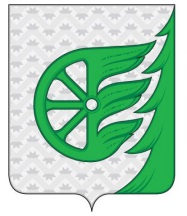 Администрация городского округа город ШахуньяНижегородской областиП О С Т А Н О В Л Е Н И Е